4. predmet poklicne mature – Izpitni nastop in zagovor (INZ)Ocenjevalni obrazecIZPITNI NASTOPI V VRTCUDovoljeno gradivo in pripomočki so opredeljeni v veljavnem predmetnem izpitnem katalogu (PIK). NAVODILA Ocenjevalni obrazec ima 5 (pet) strani. Vsak nastop kandidata ocenjujete po opisnikih na treh področjih: načrtovanje (stran 2), izvedba (stran 3 in 4), dokumentacija (stran 5). V vsa prazna okenca vpišite zahtevane podatke.Poleg v celoti izpolnjenega ocenjevalnega obrazca pošljite na šolo še:tri pisne priprave, ki jih mora kandidat napisati in oddati pred vsakim izpitnim nastopom;tri analize izvedb izpitnih nastopov, ki jih mora kandidat oddati po vsakem izpitnem nastopu.OCENA IZPITNIH NASTOPOVOcenjujete tako, da obkrožite zasluženo število točk (obkrožite ZGOLJ ENO številko za vsak opisnik posebej) in jih na koncu seštejete. Primer ocenjevanja je v navodilih nadzornim osebam, ki ste jih prejeli skupaj s tem ocenjevalnim obrazcem. Kandidat lahko doseže za vsak izpitni nastop največ 75 točk. Za lažjo predstavo so okvirne meje za ocene pri izpitnem nastopu v točkah sledeče: 37 točk = 2 (zadostno), 50 točk = 3 (dobro), 60 točk = 4 (prav dobro), 68 točk = 5 (odlično).Opombe k oceni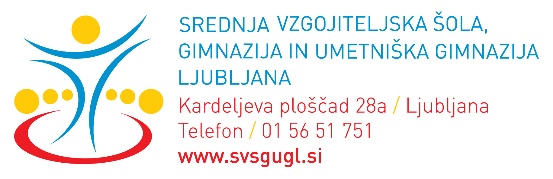 POKLICNA MATURAPOKLICNA MATURAIme in priimek kandidata:Oddelek Ime in priimek kandidata:Datum in kraj rojstva:Datum nastopaTema nastopaIme in priimek ter podpis mentorjaIme in priimek ter podpis druge nadzorne osebeNastopi/TEME1. nastopDATUM1. nastopDATUM2. nastop DATUM2. nastop DATUM3. nastop DATUM3. nastop DATUM1. nastop/TEMA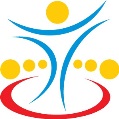 2. nastop/TEMA3. nastop/TEMAOpisnikiNAČRTOVANJE IZPITNIH NASTOPOV V VRTCUNAČRTOVANJE IZPITNIH NASTOPOV V VRTCUNAČRTOVANJE IZPITNIH NASTOPOV V VRTCUNAČRTOVANJE IZPITNIH NASTOPOV V VRTCUNAČRTOVANJE IZPITNIH NASTOPOV V VRTCUNAČRTOVANJE IZPITNIH NASTOPOV V VRTCUNAČRTOVANJE IZPITNIH NASTOPOV V VRTCUPoznavanje področja dela: cilji, vsebine, kurikularna področja, didaktika (oblike, metode, načela) … in naloge vzgojitelja.Pri načrtovanju dejavnosti ne upošteva dognanj strok. Načrtovanje je pomanjkljivo oz. ne vsebuje vseh elementov pisne priprave.121212Poznavanje področja dela: cilji, vsebine, kurikularna področja, didaktika (oblike, metode, načela) … in naloge vzgojitelja.Izbor ciljev, vsebin, didaktike … in nalog je zadovoljiv. Strokovnost je na zadovoljivem nivoju. Premalo povezuje različna kurikularna področja.333333Poznavanje področja dela: cilji, vsebine, kurikularna področja, didaktika (oblike, metode, načela) … in naloge vzgojitelja.Pri načrtovanju upošteva dognanja strok. Cilji, vsebine, didaktika … in naloge so dobro zastavljeni. Povezuje različna kurikularna področja.454545Ustvarjalnost in izvirnost idej ter ekonomičnost (čas, prostor, material).Načrtuje rutinski nastop. Nobenih novosti, nobene domiselnosti in ustvarjalnosti.111111Ustvarjalnost in izvirnost idej ter ekonomičnost (čas, prostor, material).V načrt vnese nove, izvirne rešitve glede izvedbe in pripomočkov. Spretno načrtuje čas, prostor in material. 232323Izdelava pripomočkov in sredstev.V načrtovanju predvidi zgolj že znane in pogosto uporabljene pripomočke.111111Izdelava pripomočkov in sredstev.Za nastop izdela lastne pripomočke oz. ustvarjalno uporabi že izdelana sredstva oz. je izviren pri uporabi posameznih pripomočkov. 222222Strokovnost: povezanost strokovno-teoretičnih in praktičnih znanj.Pri delu izhaja le iz praktičnih izkušenj. Ne obvladuje strokovne teorije. Potrebuje veliko pomoči oziroma zelo natančna navodila mentorja.121212Strokovnost: povezanost strokovno-teoretičnih in praktičnih znanj.Šibko povezuje strokovno-teoretična in praktična znanja. Potrebuje le usmeritve mentorja.333333Strokovnost: povezanost strokovno-teoretičnih in praktičnih znanj.Spretno povezuje strokovno-teoretična znanja in praktične izkušnje. V delo vključuje védenja iz različnih kurikularnih področij. Usmeritve mentorja so redke.454545OpisnikiIZVEDBA IZPITNIH NASTOPOV V VRTCUIZVEDBA IZPITNIH NASTOPOV V VRTCUIZVEDBA IZPITNIH NASTOPOV V VRTCUIZVEDBA IZPITNIH NASTOPOV V VRTCUIZVEDBA IZPITNIH NASTOPOV V VRTCUIZVEDBA IZPITNIH NASTOPOV V VRTCUIZVEDBA IZPITNIH NASTOPOV V VRTCUIZVEDBA IZPITNIH NASTOPOV V VRTCUIZVEDBA IZPITNIH NASTOPOV V VRTCUIZVEDBA IZPITNIH NASTOPOV V VRTCUIZVEDBA IZPITNIH NASTOPOV V VRTCUIZVEDBA IZPITNIH NASTOPOV V VRTCUIZVEDBA IZPITNIH NASTOPOV V VRTCUStrokovnost: poznavanje dela pomočnika vzgojitelja.Strokovnost: poznavanje dela pomočnika vzgojitelja.Strokovnost: poznavanje dela pomočnika vzgojitelja.Strokovnost: poznavanje dela pomočnika vzgojitelja.Strokovnost: poznavanje dela pomočnika vzgojitelja.Strokovnost: poznavanje dela pomočnika vzgojitelja.Strokovnost: poznavanje dela pomočnika vzgojitelja.Strokovnost: poznavanje dela pomočnika vzgojitelja.Strokovnost: poznavanje dela pomočnika vzgojitelja.Strokovnost: poznavanje dela pomočnika vzgojitelja.Strokovnost: poznavanje dela pomočnika vzgojitelja.Strokovnost: poznavanje dela pomočnika vzgojitelja.Strokovnost: poznavanje dela pomočnika vzgojitelja.Strokovnost: poznavanje dela pomočnika vzgojitelja.Organizacija in izvedba dejavnosti.Samostojnost, ustvarjalnost in izvirnost.Ne opravi samostojno svojih predvidenih nalog pri izpitnem nastopu. Potrebuje veliko pomoči drugega strokovnega delavca. Ni lastne ustvarjalnosti in izvirnosti.122312231223Organizacija in izvedba dejavnosti.Samostojnost, ustvarjalnost in izvirnost.Pri izvedbi izpitnega nastopa se rigidno drži vnaprej načrtovanih dejavnosti. Ne znajde se ob nepredvidenih situacijah. Premalo je fleksibilen.Ustvarjalnost in izvirnost sta vidni pri posameznih nalogah.445544554455Organizacija in izvedba dejavnosti.Samostojnost, ustvarjalnost in izvirnost.Pri izvedbi izpitnega nastopa se ponekod rigidno drži vnaprej načrtovane dejavnosti. Dokaj spretno se znajde ob nepredvidenih situacijah. Fleksibilnost je zadovoljiva.Je ustvarjalen in izviren.677867786778Organizacija in izvedba dejavnosti.Samostojnost, ustvarjalnost in izvirnost.Spretno organizira in izvede izpitni nastop. Je zelo fleksibilen. Dobro se zna prilagajati nepredvidenim situacijam. Je samostojen, sodeluje z drugimi, daje pobude.Je ustvarjalen in izviren.991010991010991010Razporeditev časa in prostora.Skrb za estetsko in funkcionalno urejenost v vrtcu.Slabo izkorišča razpoložljivi čas (po nepotrebnem omejuje otroke pri dejavnostih).Ne zna urediti prostora za predvidene dejavnosti izpitnega nastopa. Premalo se trudi za estetsko in funkcionalno urejenost igralnice ter ostalih prostorov, ki so namenjeni otrokom.112211221122Razporeditev časa in prostora.Skrb za estetsko in funkcionalno urejenost v vrtcu.Zna izkoristiti čas, ki ga ima na razpolago za posamezne dejavnosti, in zna urediti prostor v skladu z zahtevami Kurikuluma. Pripomore k estetski in funkcionalni urejenosti igralnice ter ostalih prostorov, ki so namenjeni otrokom. 333333333333Razporeditev časa in prostora.Skrb za estetsko in funkcionalno urejenost v vrtcu.Zelo dobro zna izkoristiti čas in poskrbeti za estetsko in funkcionalno urejenost prostora v skladu z zahtevami Kurikuluma, tako da so zadovoljene individualne potrebe otrok, želja po zasebnosti ter želje po različnih oblikah iger in dejavnosti otrok.445544554455Uporaba pripomočkov oz. vzgojnih (didaktičnih) sredstev.Pri izboru sredstev ne upošteva individualnosti otrok, njihove želje po zasebnosti in po različnih oblikah iger. Otrokom nudi malo možnosti izbire sredstev.112211221122Uporaba pripomočkov oz. vzgojnih (didaktičnih) sredstev.Otrokom zna ponuditi različna sredstva za zadovoljevanje njihovih želja in potreb ter jih spodbuja k primernemu ravnanju s sredstvi.333333333333Uporaba pripomočkov oz. vzgojnih (didaktičnih) sredstev.Otrokom zna ponuditi pestro izbiro sredstev – glede na njihove potrebe, individualne posebnosti in želje. Spodbuja jih k primernemu ravnanju s sredstvi.445544554455IZVEDBA IZPITNIH NASTOPOV V VRTCUIZVEDBA IZPITNIH NASTOPOV V VRTCUIZVEDBA IZPITNIH NASTOPOV V VRTCUIZVEDBA IZPITNIH NASTOPOV V VRTCUIZVEDBA IZPITNIH NASTOPOV V VRTCUIZVEDBA IZPITNIH NASTOPOV V VRTCUIZVEDBA IZPITNIH NASTOPOV V VRTCUIZVEDBA IZPITNIH NASTOPOV V VRTCUIZVEDBA IZPITNIH NASTOPOV V VRTCUIZVEDBA IZPITNIH NASTOPOV V VRTCUIZVEDBA IZPITNIH NASTOPOV V VRTCUIZVEDBA IZPITNIH NASTOPOV V VRTCUIZVEDBA IZPITNIH NASTOPOV V VRTCUIZVEDBA IZPITNIH NASTOPOV V VRTCUIZVEDBA IZPITNIH NASTOPOV V VRTCUIZVEDBA IZPITNIH NASTOPOV V VRTCUIZVEDBA IZPITNIH NASTOPOV V VRTCUIZVEDBA IZPITNIH NASTOPOV V VRTCUIZVEDBA IZPITNIH NASTOPOV V VRTCUOdgovornost in zanesljivost.Odgovornost in zanesljivost.Odgovornost in zanesljivost.Odgovornost in zanesljivost.Odgovornost in zanesljivost.Odgovornost in zanesljivost.Odgovornost in zanesljivost.Odgovornost in zanesljivost.Odgovornost in zanesljivost.Odgovornost in zanesljivost.Odgovornost in zanesljivost.Odgovornost in zanesljivost.Odgovornost in zanesljivost.Odgovornost in zanesljivost.Odgovornost in zanesljivost.Odgovornost in zanesljivost.Odgovornost in zanesljivost.Odgovornost in zanesljivost.Odgovornost in zanesljivost.Odgovornost in zanesljivost.Odgovornost in zanesljivost.Izpitnega nastopa večinoma ne opravlja odgovorno, je malomaren in negotov.112233112233112233Odgovornost in zanesljivost.Izpitni nastop opravlja odgovorneje, občasno je negotov. 455667455667455667Odgovornost in zanesljivost.Izpitni nastop opravlja odgovorno in zanesljivo. Je suveren.889910108899101088991010Odnos do otrok (in/ali staršev in/ali drugih oseb v vrtcu)Odnos do otrok (in/ali staršev in/ali drugih oseb v vrtcu)Odnos do otrok (in/ali staršev in/ali drugih oseb v vrtcu)Odnos do otrok (in/ali staršev in/ali drugih oseb v vrtcu)Odnos do otrok (in/ali staršev in/ali drugih oseb v vrtcu)Odnos do otrok (in/ali staršev in/ali drugih oseb v vrtcu)Odnos do otrok (in/ali staršev in/ali drugih oseb v vrtcu)Odnos do otrok (in/ali staršev in/ali drugih oseb v vrtcu)Odnos do otrok (in/ali staršev in/ali drugih oseb v vrtcu)Odnos do otrok (in/ali staršev in/ali drugih oseb v vrtcu)Odnos do otrok (in/ali staršev in/ali drugih oseb v vrtcu)Odnos do otrok (in/ali staršev in/ali drugih oseb v vrtcu)Odnos do otrok (in/ali staršev in/ali drugih oseb v vrtcu)Odnos do otrok (in/ali staršev in/ali drugih oseb v vrtcu)Odnos do otrok (in/ali staršev in/ali drugih oseb v vrtcu)Odnos do otrok (in/ali staršev in/ali drugih oseb v vrtcu)Odnos do otrok (in/ali staršev in/ali drugih oseb v vrtcu)Odnos do otrok (in/ali staršev in/ali drugih oseb v vrtcu)Odnos do otrok (in/ali staršev in/ali drugih oseb v vrtcu)Odnos do otrok (in/ali staršev in/ali drugih oseb v vrtcu)Odnos do otrok in odraslih ter komunikativnost. Je zadržan. Težko vzpostavlja ustrezen odnos do otrok (in/ali odraslih). Večinoma nastopa avtoritarno in/ali se za otroke (in/ali druge odrasle) ne zmeni.111222111222111222Odnos do otrok in odraslih ter komunikativnost. Ima primeren in komunikativen odnos do otrok (in/ali odraslih).333333333333333333Odnos do otrok in odraslih ter komunikativnost. Ima zelo prijeten odnos ter spoštljivo komunicira z otroki (in/ali odraslimi). Upošteva pravice otrok, staršev (če ima z njimi oseben stik). Z otroki ravna prijazno, se jim posveča, jih tolaži, se odziva na njihove potrebe. Sodeluje z mentorjem (če se nastop nanaša na sodelovanjem z njim).444555444555444555Osebna urejenost in jezikovno izražanje.Osebna urejenost in jezikovno izražanje.Osebna urejenost in jezikovno izražanje.Osebna urejenost in jezikovno izražanje.Osebna urejenost in jezikovno izražanje.Osebna urejenost in jezikovno izražanje.Osebna urejenost in jezikovno izražanje.Osebna urejenost in jezikovno izražanje.Osebna urejenost in jezikovno izražanje.Osebna urejenost in jezikovno izražanje.Osebna urejenost in jezikovno izražanje.Osebna urejenost in jezikovno izražanje.Osebna urejenost in jezikovno izražanje.Osebna urejenost in jezikovno izražanje.Osebna urejenost in jezikovno izražanje.Osebna urejenost in jezikovno izražanje.Osebna urejenost in jezikovno izražanje.Osebna urejenost in jezikovno izražanje.Osebna urejenost in jezikovno izražanje.Osebna urejenost in jezikovno izražanje.Osebna urejenost.Ne upošteva pravil oblačenja in obuvanja v vrtcu. 111222111222111222Osebna urejenost.Nosi ustrezno delovno obleko in obutev, vendar ti pri delu nista vedno praktični.333333333333333333Osebna urejenost.Nosi ustrezno delovno obleko in obutev, ki mu omogočata neovirano opravljanje nalog. Je urejen.444555444555444555Ustreznost in pravilnost govora.Jezik je izjemno slab, netekoč, nerazločen. Govori v narečju. Besedni zaklad je šibek.111222111222111222Ustreznost in pravilnost govora.Jezik je knjižni pogovorni, občasno govori v narečju. Ustrezen besedni zaklad.333333333333333333Ustreznost in pravilnost govora.Jezik je knjižni pogovorni. Komunikacija je kulturna in spoštljiva. Besedni zaklad je bogat.444555444555444555OpisnikiDOKUMENTACIJA IZPITNIH NASTOPOV (priprave, analize)DOKUMENTACIJA IZPITNIH NASTOPOV (priprave, analize)DOKUMENTACIJA IZPITNIH NASTOPOV (priprave, analize)DOKUMENTACIJA IZPITNIH NASTOPOV (priprave, analize)DOKUMENTACIJA IZPITNIH NASTOPOV (priprave, analize)DOKUMENTACIJA IZPITNIH NASTOPOV (priprave, analize)DOKUMENTACIJA IZPITNIH NASTOPOV (priprave, analize)DOKUMENTACIJA IZPITNIH NASTOPOV (priprave, analize)DOKUMENTACIJA IZPITNIH NASTOPOV (priprave, analize)DOKUMENTACIJA IZPITNIH NASTOPOV (priprave, analize)DOKUMENTACIJA IZPITNIH NASTOPOV (priprave, analize)DOKUMENTACIJA IZPITNIH NASTOPOV (priprave, analize)DOKUMENTACIJA IZPITNIH NASTOPOV (priprave, analize)Estetski videz in jezik.Dokumentacija je nepregledna in napisana zelo površno. Teoretično in vsebinsko je slabo strukturirana.Jezik je pravopisno in slovnično slab. Uporablja malo strokovnih izrazov.112211221122Estetski videz in jezik.Dokumentacija je napisana dobro in je pregledna. Teoretično in vsebinsko je dobro strukturirana.Jezik je pravopisno in slovnično zadovoljiv. Uporablja strokovne izraze.334433443344Estetski videz in jezik.Dokumentacija je napisana zelo dobro, je pregledna, teoretično in vsebinsko je odlično strukturirana. Jezik je pravopisno in slovnično dovršen. Uporablja veliko strokovnih izrazov.555555555555Pisna evalvacija/analiza PO izvedenem nastopu.Analiza je površna in pomanjkljiva. Vrednotenje lastnega dela je nekritično.122312231223Pisna evalvacija/analiza PO izvedenem nastopu.Analiza je vsebinsko šibka. Vrednotenje lastnega dela in dejavnosti otrok je pomanjkljivo. Ne najde vzrokov neuspeha (glede na pisno pripravo) in možnosti za izboljšanje svojega dela.445544554455Pisna evalvacija/analiza PO izvedenem nastopu.Analiza je vsebinsko primerna. Zna ovrednotiti svoje delo in dejavnosti otrok. Analizo opravlja na podlagi pisne priprave, išče vzroke (ne)uspeha nastopa. Poda zadovoljive možnosti za izboljšanje svojega dela.677867786778Pisna evalvacija/analiza PO izvedenem nastopu.Analiza je zelo dobro zapisana. Dobro vrednoti svoje delo in dejavnosti otrok. Kritično analizira, kateri elementi pisne priprave so oz. niso bili uresničeni, zakaj so bili oz. niso bili itn. Daje dobre pobude za nadaljnje delo. 991010991010991010Seštevek točk posameznega izpitnega nastopaSeštevek točk posameznega izpitnega nastopaKraj:Datum:_________________________________________________________________________________